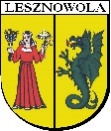 Rada Gminy LesznowolaBRG – 0002.IX.2019OGŁOSZENIE                  Na    podstawie    art.   20 ust.  2  ustawy   z    dnia   08    marca     1990r.,  o     samorządzie  gminnym (t. j. Dz. U. z 2019r. poz. 506),       zwołuję  IX  Sesję     Rady      Gminy     Lesznowola   w     dniu    14 maja     2019r.    ( wtorek)   o  godz. 9.00.  Sesja   odbędzie   się   w    sali    konferencyjnej  Urzędu  Gminy  Lesznowola (pok. 113).Proponuje się następujący porządek posiedzenia : 1. Otwarcie obrad IX Sesji Rady Gminy Lesznowola. 2. Przyjęcie porządku obrad i stwierdzenie quorum.3. Przyjęcie   Sprawozdania   Wójta   Gminy   za  okres od 18 kwietnia  2019r. do 7 maja 2019r. 4. Informacja   Przewodniczącej  Rady   Gminy   Lesznowola  o  działaniach podejmowanych     w okresie między sesjami. 5. Rozpatrzenie projektów uchwał Rady Gminy Lesznowola w sprawie : zmiany  Wieloletniej  Prognozy  Finansowej   Gminy   Lesznowola na lata 2019-2033.zmiany uchwały budżetowej Gminy Lesznowola na 2019r.zmieniająca uchwałę Rady Gminy Lesznowola Nr 639/XLIV/2018 z dnia 29 maja 2018r. w sprawie przystąpienia do sporządzenia miejscowego planu zagospodarowania przestrzennego gminy Lesznowola dla części obrębu PGR i Radiostacja Łazy ( obszar położony pomiędzy ulicami: Rolną, Produkcyjną, Sarenki na granicy z miejscowością Magdalenka).przystąpienia do sporządzenia miejscowego planu zagospodarowania przestrzennego gminy Lesznowola dla części obrębu Wola Mrokowska.przystąpienia do sporządzenia miejscowego planu zagospodarowania przestrzennego gminy Lesznowola dla części obrębu Nowa Iwiczna.uchwalenia miejscowego planu zagospodarowania przestrzennego gminy Lesznowola dla części obrębu Nowa Iwiczna.uchwalenia miejscowego planu zagospodarowania przestrzennego gminy Lesznowola dla części obrębów: Mysiadło, Zgorzała, Nowa Iwiczna.uchwalenia miejscowego planu zagospodarowania przestrzennego gminy Lesznowola dla części obrębu Stara Iwiczna.wyrażenia zgody na wydzierżawienie w drodze bezprzetargowej gruntu o pow. 24m2, stanowiącego część nieruchomości oznaczonej w ewidencji gruntów nr 31/2 , położonej w obrębie PGR i Radiostacja Łazy.wyrażenia zgody na wydzierżawienie w drodze bezprzetargowej gruntu o pow. 16,5 m2, stanowiącego część nieruchomości oznaczonej w ewidencji gruntów nr 31/2 , położonej w obrębie PGR i Radiostacja Łazy.wyrażenia zgody na nieodpłatne nabycie na rzecz Gminy Lesznowola prawa własności niezbudowanej nieruchomości, oznaczonej w ewidencji gruntów i budynków nr 431/1,położonej w obrębie Łazy , gmina Lesznowola, powiat piaseczyński.ustalenia sieci publicznych szkół podstawowych dla których organem prowadzącym jest Gmina Lesznowola oraz określenia granic obwodów publicznych szkół podstawowych od dnia 1 września 2019 roku.ustalenia sieci publicznych przedszkoli i oddziałów przedszkolnych w szkołach podstawowych prowadzonych przez Gminę Lesznowola.6. Przyjęcie Protokołu Nr VII/R/2019 z dnia 18 kwietnia 2019 roku. 7. Sprawy różne.8. Zamknięcie IX Sesji Rady Gminy Lesznowola.                                                                                                     Przewodnicząca                                                                                             Rady Gminy Lesznowola                                                                                                    Bożenna Korlak          